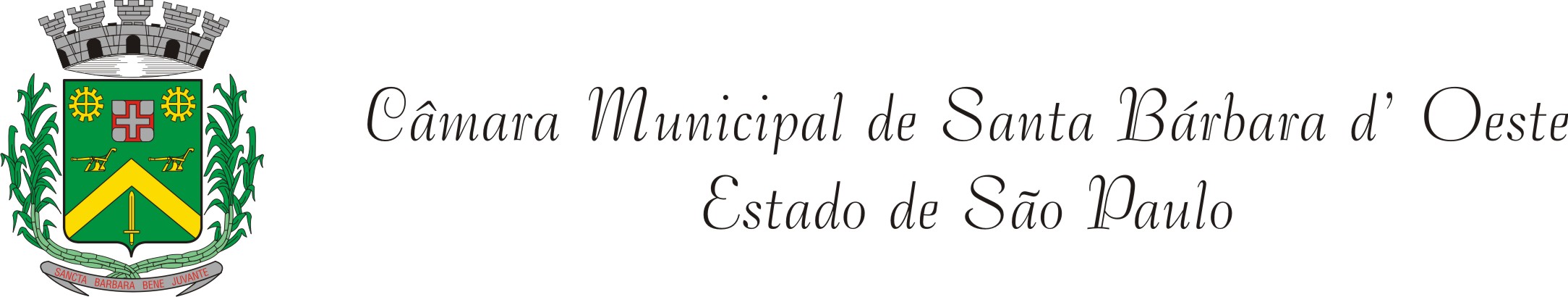 INDICAÇÃO Nº    1945      /12“Extração de árvore com substituição por outra de menor porte na Rua Ângelo Furlan nº 560 do Bairro Residencial Furlan”.  “INDICA ao Senhor Prefeito Municipal, na forma regimental, determinar ao setor competente que proceda a extração de árvore com substituição por outra de menor porte em frente a residência da Rua Ângelo Furlan nº 560 no  Bairro Residencial Furlan  d’Oeste.Justificativa:Morador da residência situada à Rua Ângelo Furlan nº 560  no Bairro Residencial Furlan, procurou por esse Vereador reivindicando a extração da árvore que conforme foto anexa por ser de grande porte, está danificando a calçada e se entrelaçando aos fios de alta tensão, pede que a mesma seja substituída por outra de menor porte. Plenário “Dr. Tancredo Neves”, em 14 de Novembro de 2012.DUCIMAR DE JESUS CARDOSO“Kadu Garçom”-Vereador-